湖南广益实验中学2018-2019 学年度第一学期期末考试试卷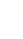 八年级物理时量：60 分钟总分：100 分一、选择题（每题 3 分，共 45 分）关于运动和静止，下列说法正确的是（	）加油机在空中给受油机加油时，它们是相对运动的站在正在上升的观光电梯上的乘客，如果以他自己为参照物，电梯是静止的小明同学坐在正在行驶的公共汽车里，他说自己是静止的，是以路边的树木为参照物“天宫一号”与“神舟八号”对接成功时，它们是相对运动的关于物理测量仪器的使用，下列说法正确的是（	）零刻度线缺失的刻度尺不能用来测量物体的长度使用天平测质量时，一定要等指针静止并在分度盘的中央时横梁才算平衡C．所有液体温度计都不能拿离人体读数D．用塑料卷尺测量长度时，若用力拉尺进行测量，那么由此将可能引起测量结果偏小关于声现象的说法中，正确的是（	）声音的音调越高，传播的速度越大“响鼓也要重锤敲”，说明声音是由振动产生的，且振动越快响度越大中考期间，学校路段禁止汽车鸣笛，这是在传播过程中减弱噪声D．利用超声波可以探测海底的深度，但不可以测月地距离在下列物态变化的实例中，正确的是（	）舞台上用干冰制作“云雾”，这是汽化现象夏天从冷藏室拿出的白色易拉罐外面出现水珠，这是液化现象电冰箱冷冻室内出现白色的霜，这是凝固现象永久了的白炽灯灯丝变细了，这是熔化现象下列关于光现象的说法正确的是（	）在“小孔成像”的实验中，离小孔越近的物体所成的像一定越大游泳运动员在平静的水面下看到游泳池边的物体变矮了因为红外线有很强的热效应，所以常用来做遥控器小球沿水平方向运动，它在平面镜中的像可能沿竖直方向运动今年元旦节前夕长沙人民迎来了盼望已久的大雪.一夜之间，大地被茫茫白雪覆盖.小花想估测出积雪的密度来.于是她在平整地面厚度均匀的积雪上向下踩，形成了一个下凹的脚印，如图所示，若脚印下的雪由于受外力挤压可近似看成冰层，已知冰的密度，小花测量下列哪组物理量就能实现估测目的（）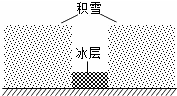 脚印的深度和脚印的面积积雪的厚度和脚印的面积冰层的厚度和脚印的面积积雪的厚度和脚印的深度7．为了测盐水的密度，某实验小组制定了如下的实验计划：①在烧杯中装入适量盐水，测出它们的总质量；②将烧杯中盐水倒入量筒中；③测出量筒中盐水的体积；④测出烧杯和杯壁上残留盐水的质量；⑤将烧杯用电吹风吹干，测出干燥烧杯的质量；⑥根据实验数据计算盐水的密度以上实验步骤安排最合理的是（）A．①②③⑤⑥	B.①②③④⑤⑥	C.①②③④⑥	D.⑤①②③⑥在儿童乐园，摄影师给卡通人物照相.在对焦时，发现毛玻璃上卡通人像的位置如图甲所示.为了使毛玻璃上卡通人像的位置如图乙所示，摄像师应当将镜头适当地（）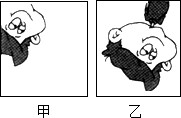 A．向下并且向右移	B.向下并且向左移C．向上并且向左移	D.向上并且向右移如图所示，在一敞口玻璃瓶甲里盛适量的水，使之能浮在一水槽中，将另一只同样的敞口空玻璃瓶乙瓶口朝下，按入槽内水中，并固定位置.在标准大气压下，对槽内水加热到沸腾时（）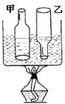 甲、乙瓶中水都能沸腾甲瓶内水不沸腾，乙瓶内水沸腾甲瓶内水沸腾，乙瓶内水不沸腾甲、乙瓶中水都不能沸腾如图是在同一平直路上相向而行的甲、乙两物体的s-t图象，下列说法正确的是（	）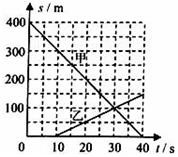 A．相遇时两物体通过的路程均为100m B．0-30s 内甲、乙均做匀速直线涌动乙运动20s后跟甲相遇甲、乙是同时出发的在严寒的冬天，为了保护水箱，需要排尽汽车水箱里的水并注入防冻剂.与水相比，防冻剂不易冰冻也不易开锅（沸腾），这是因为（	）防冻剂的凝固点比水的凝固点高，沸点比水的沸点低防冻剂的凝固点比水的凝固点高，沸点比水的沸点高防冻剂的凝固点比水的凝固点低，沸点比水的沸点高防冻剂的凝固点比水的凝固点低，沸点比水的沸点低当物体距凸透镜10cm时，在透镜的另一侧光屏上成一个清晰的像，若只将凸透镜向光屏方向移动2cm，则在光屏上又成一个清晰的像，那么该透镜的焦距f的范围为（	）A．5cm<f<10cm	B.5cm<f<6cm	C.4cm<f<6cm	D.无法确定一个实心球是由密度分别为1和2的两个半球组成的（12），测得该球的平均密度恰好和水的密度相同，则（	）A．1+2 =水	B. | 1 2  |水	C.1 +2 =2水	D.1+2 =4水甲乙两物体质量相同，已知甲物体的体积V甲=V0，乙物体的体积V乙=4V甲，甲的密度是乙密度的3倍，若两物体中只有一个是空心，则（	）甲物一定是空心的空心部分的体积为V0空心部分的体积是1.2V0空心部分的体积是0.8V0甲、乙两车，从同一起点同时出发，沿平直公路行驶到相同终点.甲车在前三分之一时间里以速度V1做匀速直线运动，后三分之二时间里以速度V2做匀速直线运动；乙车在前三分之一路程中以速度V1做匀速直线运动，后三分之二路程中以速度V2做匀速直线运动，V1≠V2，则（）A．甲车先到达	B.乙车先到达	C.两车同时到达	D.不能确定二、填空题（每空 2 分，共 16 分）黑暗的舞台上演员穿着白色上衣红色裤子，在绿色追光灯照射下，坐在观众席的观众看到该演员穿的是	色上衣，	色裤子.一个同学站在竖直放置的大平面镜前2m，他在镜中的像高1.6m，当他沿垂直镜面的方向以1m/s的速度后退时，他在镜中像的大小	（填“变大”“变小”或“不变”），镜中的像相对他的速度为	m/s.下左图是马云的“人脸支付”现场展示.现在，刷脸就能签到、买单、转账	人脸识别技术正使我们的生活越来越便捷.人脸识别是通过摄像机镜头来捕捉、识别人脸信息.摄像机的镜头相当于	透镜（选填“凸”或“凹”），要使屏幕上的半身像变成全身像，人应离镜头	（选填“远”或“近”）一些.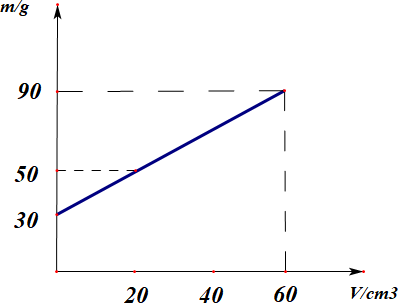 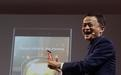 用一个瓶子盛某种液体，测出装入液体的体积V与液体和瓶子的总质量m，画出m-v 关系图象如上右图所示，该液体的密度是	g/cm3量筒内装有600ml的盐水，密度1.1g/cm3,由于蒸发，一段时间后，从量筒刻度上发现还剩500ml盐水，则剩余盐水密度是	g/cm3三、实验探究题（每空 2 分，共 24 分）利用如图所示的装置进行探究“平面镜成像特点”的实验.实验步骤如下：（1）将一块玻璃板竖直立在铺有白纸的水平桌面上；（2）取两支相同的蜡烛A 和蜡烛B，点燃玻璃板前的蜡烛A，并移动玻璃板后的蜡烛B，使它与蜡烛A 在玻璃板后所成的像完全重合，并用笔在白纸上标记出蜡烛A 和蜡烛B 的位置；（3）多次改变蜡烛A 的位置，重复前面的步骤；（4）用刻度尺分别测量蜡烛A 和蜡烛B 到玻璃板的距离.在此实验中：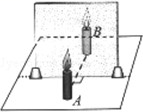 ①	在实验中有1mm和3mm两块平板透明玻璃板供选择，你认为应选择	mm厚的玻璃板做实验；②	选用玻璃板代替平面镜的主要目的是：	；（填字母选项）便于确定像的位置B. 使成像更清晰明亮③	选取两支相同的蜡烛是为了比较像与物的	关系；④	将光屏放在A像位置时，发现光屏上不能承接到蜡烛A的像，这说明平面镜所成的像是	（选填“实”或“虚”）像在探究“凸透镜成像规律”的实验中.（1）如图，光屏上呈现了清晰的像，生活中的	就是利用这个原理制成的.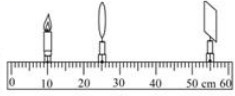 （2）若保持蜡烛和光屏位置不变，向右移动透镜至图中	cm刻度线处，光屏上能再次呈现清晰的像，且像的性质是倒立	的实像（选填“放大”“缩小”或“等大”）（3）如在烛焰和凸透镜之间放一副眼镜，发现光屏上的像由清晰变模糊了，将光屏向靠近透镜方向移动适当距离后光屏上再次呈现清晰的像.则该眼睛是	眼镜（选填“近视”“远视”）如图是李明同学“测量瓷砖块密度”的实验步骤及观察到的实验现象，按要求完成下列各题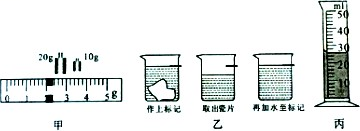 （1）把天平放在水平桌面上，将游码移到零刻度处，然后调节	使天平平衡用调节好的天平测量瓷砖块的质量时，所用砝码的个数和游码的位置如图所示，则瓷砖块的质量为	g;因瓷砖放不进量筒，李强同学改用如图乙、丙所示的方法测量瓷砖块的体积；①往烧杯中加入适量的水，把瓷砖块浸没，在水面到达的位置作上标记，然后取出瓷砖块；②量筒中原有34ml 水，现将量筒中的水缓慢倒入取出瓷砖块的烧杯中，让水面达到标记处，量筒里剩余水的体积如图丙所示；该瓷砖块的密度为	g/cm3乙图中的实验顺序会导致瓷砖块密度的测量值	（选填“偏大”或“偏小”）四、计算题（24 题 9 分，25 题 6 分）狗和兔子同时从同一地点O出发，沿同一平直路运动到B点，它们运动的路程和时间的图像如图所示，则：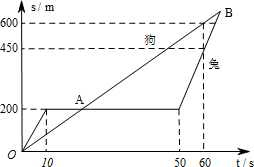 前10s内，狗和兔子谁运动得更快？兔子在前60s的平均速度是多少m/s狗和兔子经多长时间第一次相遇？现有甲乙丙三个完全一样的瓶子，甲瓶子装满水后总质量为500g，乙瓶子装满酒精后总质量为420g，丙瓶子装满某液体后总质量为600g，若求空瓶的质量？求该液体的密度？=1.0g / cm3,=0.8g / cm3 ，现在往装满水的甲瓶子里轻轻放入一个密度为4g/cm3的A物块，在装满酒精的乙瓶子里轻轻放入一个密度为1.6g/cm3的B物块.结果甲瓶子的质量为乙瓶子质量的1.2 倍.已知A、B 物块质量相等.求A、B 的质量湖南广益实验中学2018-2019 学年度第一学期期末考试试卷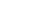 八年级物理一、选择题（每小题3 分，共45 分）参考答案二、填空题（每空2 分，共16 分）绿	黑不变	2凸	远19．1 20．1.12三、实验探究题（每空2 分，共24 分）21. ① 1 ②A ③ 大小 ④ 虚22.①投影仪或幻灯机 ②40 缩小 ③远视23.（1）平衡螺母（2）32 （3）4（4）偏小解：由图像可知，前10s兔子跑了200m，狗跑的距离小于兔子∴可知前 10s 兔子运动得更快兔子前60s跑了450m，根据vs可知tv = s 兔	t450m60s 7.5m / s狗全程做匀速直线运动，狗前60s跑了600m 可知v狗= t 600m60s 10m / st1 时狗与兔子相遇，由图像可知兔子此时静止，跑了200m∴t1 狗200m 10m /s 20s解：（1）由题可知，m甲m瓶+m水=500gm乙=m瓶+m酒精=420g根据m VV水=V酒精=V瓶① m甲=m瓶+水V水② m乙=m瓶+酒精V酒精由①-②得：500g  420g 水V水-酒精V酒精V瓶=80g 0.2g /cm3 400cm3∴ m瓶=m甲-m水=500g 水V水=100gm丙=m瓶+m液∵V液V瓶=400cm3 ∴ m液=600g 100g  500g∴ 液= m液=V液500g400cm3 1.25g / cm3 加入物块后，甲瓶是乙瓶质量的1.2倍∵mA mB m0V = m0A	AV  =m0 B	B∴加入后m甲=500gm0水VAm乙=420gm0酒VB∵ m甲=1.2m乙∴500gm01g /cm3 m04g /cm3=420g1.2+1.2m00.8g/cm31.2m01.6g /cm3解出，m0 80 g  26.7g312345678910BDDBDDCADC1112131415CBCBA